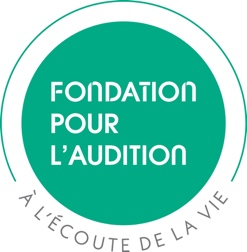 EXECUTIVE RYTITLE of the PROJECT: PROJECT DESCRIPTIONDo not exceed 1 page. Use Arial font size 11 with line spacing of 1.15. No appendices allowed. CANDIDATE BIOGRAPHICAL SKETCHOne page maxName & Degree:	Position:ORCID iD number:A. Education, Training, Positions & HonorsB. Scientific contributionsList up to 10 of your most significant contributions (articles, patents, books…) in chronological order with the most recent first. 2024 FPA POLICIES & GUIDELINESFondation Pour l’Audition, hereinafter referred to as “FPA”, supports scientific research in Hearing with the ultimate goal of improving hearing health and discovering solutions for people with hearing disorders. The aim is to support new approaches, to promote multidisciplinary research and, more broadly, to implement innovations and outcomes in order to improve hearing health in the short or long term.Article I. Objective of the callBy stimulating new approaches and supporting excellent pioneering research, FPA Hearing Innovation Chair grants aim to promote innovations that will improve our hearing health and contribute to France’s influence in Hearing Sciences. Article II. EligibilityFPA Hearing Innovation Chair grants are awarded to new teams wishing to establish or individualize themselves within French laboratories or research centers in academic, clinical and public research institutions. Applications from researchers outside the hearing field are encouraged.The chairholder candidate must hold or will seek a full-time faculty appointment (position equivalent to assistant professor or higher) at the host institution. The chairholder candidate is expected to be PhD, MD or MD/PhD + 3 years minimum.Applications must support FPA’s mission to improve hearing health and promote translational research. Candidates are ineligible for funding if they hold an active FPA award at the launch of the call. Research teams from IHU reConnect/Institut de l’Audition and from the Centres de Recherche en Audiologie are ineligible for funding. Also, projects involving a member of the FPA Scientific Committee or Board of Directors and his/her laboratory are not eligible for an FPA research grant.Host laboratories or research centers can submit only one candidate per call.Article III. Scope of researchFPA wishes to support specific and important research topics underrepresented in France and only research projects with relevance to the list below will be considered for funding.  Identification of biomarkers for hearing Loss ; Network medicine applied to hearing;  Communication / Acoustics  (Neuro-ethological approaches, Non-conventional animal models, Artificial intelligence applied to inclusive communication technology, Virtual reality, Building acoustics); Deafness linked to occupational exposure other than noise; New experimental models to facilitate research in hearing loss; Biomimetics; Innovative signal processing; Human cochlear organoids as a model to understand hearing loss; Hair cell regeneration; Imaging (Improved inner ear, Auditory processing, Functional brain imaging);  Inflammatory, infectious, auto-immune diseases of the ear; Middle-ear pathologies and/or malformations (Chronic ear diseases); Neural coding & processing / brain function (Development of auditory circuits, Impact of early vs. late hearing loss in brain function, Experience-dependent effects on auditory circuit maturation/function, Descending pathways and their effects on hearing sensitivity and perception, Development of normal auditory function/neurodevelopmental disorders); Social sciences and Epidemiology  (Social and psychosocial impacts of hearing loss, Health behaviour change, Stigma and hearing loss, Impacts of hearing loss on others or in the work place, Expert patient, Epidemiology studies, Role of social environment); Inclusion (Pedagogical training; Game design; Therapeutic education in deafness); Surgical innovations (except robotic surgery and cochlear implantation).   Article Iv. Preparing your letter of intentPrepare the application using the 2024 Word form available at https://www.fondationpourlaudition.org/hearing-innovation-chairs-1192  No other form will be accepted. Read and follow the instructions carefully. The document must be filled out in English ONLY and must comply with the format specifications and page limits detailed in this document. Do not reformat the forms or exceed the space provided in the different sections of the application. Failure to comply will result in administrative withdrawal. Decisions of administrative withdrawal are final and not subject to appeal.4.1 Privileged CommunicationMaterial and information provided by the applicant in the application are considered privileged communication.4.2 General instructionsMost of the sections in the application form are self-explanatory. The page numbering is set automatically. The legal grant officer must be the head of the department of sponsored projects from the host institution. Failure to comply at the time of submission will result in administrative withdrawal.4.3 Specific instructionsTitle of the project	The title should not exceed 20 words.Project description 	Do not exceed 1 page.Font: Use Arial font size 11 point with line spacing of 1.15. Page format: Use A4 page format with margins of 1.5 x 1.5 x 1.5 x 1.5 cm.Adherence to font and margin requirements is necessary. If terms are not universally known, spell out the term for the first time it is used and note the appropriate abbreviation in brackets. The abbreviation may be used thereafter. Candidate BioSketch Form (1 page max)Your CV will be used to confirm eligibility and to assess your ability to carry out the proposed work.Education, Training, Positions and HonorsList in chronological order your education, training, current and previous positions, beginning with your present position. Include start/end dates, position title, name of organization and department. In case of non-permanent/non-tenure or fixed term position, state the term of the current contract. Select and list professional memberships and academic/professional honors received. Scientific contributionsList your most significant contributions in chronological order beginning from the most recent ones (limited to 10 per applicant). Article V. Submitting your letter of intent5.1 Electronic submissionThe application (2 MB max) must be submitted electronically as a single PDF file through the e-submission portal at https://www.fondationpourlaudition.org/hearing-innovation-chairs-1192 by May 31, 2024 midnight (Central European Time). At this stage, no signatures are required. 5.2 General considerationsIncomplete applications, applications not complying with the FPA policies or applications with false statements will be administratively withdrawn. Late applications will not be accepted.5.3 Acknowledgment of receipt Upon receipt of the electronic copy of the pre-proposal by FPA, the candidate and their legal grant officers will receive an acknowledgment of receipt to the e-mail addresses listed in the application. 5.4 Maximum submissions Only one letter of intent application is allowed per host institution. The same application cannot be resubmitted more than 2 times. Article Vi. Peer review processThe FPA policies are intended to ensure that applications are evaluated on a fair and timely process, free of bias.6.1 Admissibility FPA verifies the admissibility of the letters of intent and compliance with the present FPA policies. Compliant letters of intent are then submitted for review to the FPA Scientific Committee, composed of international scientists chosen for their expertise related to Hearing Sciences. To view the list of the FPA Scientific Committee members, visit: https://www.fondationpourlaudition.org/fondation-pour-laudition-778-en.6.2 Evaluation criteriaLetter of intent evaluationThe FPA Scientific Committee will review the letters of intent using the following evaluation criteria: The relevance to FPA’s mission to improve hearing health and promote translational researchThe novelty and feasibility of the research project The academic excellence, strong track record, achievements, expertise, and leadership skills of the applicant.Based on these criteria, the FPA Scientific Committee will select the applicants invited to submit a full proposal during a meeting. The FPA Scientific Committee is sovereign in its deliberations, which are confidential and not subject to any appeal in any way by the applicants or representatives of their prospective institution.If the quality of the letters of intent does not meet the FPA requirements, the FPA Scientific Committee is free to dismiss all the applications and not award any grant in the framework of the 2024 call for  Hearing Innovation Chairs. Approval of the letter of intent is mandatory in order to submit a full proposal. 6.3 Breach of reviewApplicants, as well as their prospective institution’s representatives, may not contact any member of the FPA Scientific Committee regarding their application during the review process. Failure to comply with this policy will create serious breaches of confidentiality and conflicts of interest in the peer review process that will lead to the administrative rejection of the application. Members of the FPA Scientific Committee are required to notify FPA if they are contacted by an applicant. Article Vii. Award considerations7.1 Award amountThe grant can amount up to €500,000 and is awarded for a period of 4 years (all taxes included). The grant will be paid in yearly installments (up to 125 000 € maximum per year).Host institutions will be expected to participate in the chair’s general funding through studentships, post-doctoral support and material resources related to the research program. The Institution is responsible for providing details of this support in the full application.The chairholder candidate is expected to spend their full time in the host Institution, and their publications will be issued in the name of the host institution during the chair duration.7.2 Award activation The date for the award activation will be decided by the applicant in agreement with their host institution but cannot be set prior to January 1, 2025. Article Viii. Suspension, cancellation or adjournment of the callIf circumstances require it or for reasons beyond its control, FPA reserves the right to modify the present policies or to suspend, cancel or adjourn the organization of the 2024 call for Hearing Innovation Chair grants without affecting its liability.Article Ix. Key dates Launch of the 2024 call for pre-proposals						April 2024				Electronic application deadline for letters of intent 				May 31, 2024	Invitation to submit full proposals								July 1, 2024Electronic application deadline for full proposals 				September 23, 2024	Deadline for reception of the original printed application 		September 30, 2024Award notification												December 2024Award activation													January 1, 2025Deadline for grant agreement signature							June 1, 2025Article X. SupportFor assistance, contact FPA at FONDATION POUR L’AUDITION – 13, rue Moreau – 75012 Paris, France.e-mail: research@pourlaudition.org The persons below have reviewed the present application, certify the statements herein are true, complete and accurate, have read the policies of FONDATION POUR L’AUDITION concerning research support and accept to comply with such policies if the present application is awarded.The persons below have reviewed the present application, certify the statements herein are true, complete and accurate, have read the policies of FONDATION POUR L’AUDITION concerning research support and accept to comply with such policies if the present application is awarded.The persons below have reviewed the present application, certify the statements herein are true, complete and accurate, have read the policies of FONDATION POUR L’AUDITION concerning research support and accept to comply with such policies if the present application is awarded.APPLICANTName:                                                                  Degree(s): Position: Institution: Department: Address: Address: Address: Phone: E-mail: E-mail: Head of the HOST LABORATORY/INSTITUTEName:                                                                  Name:                                                                  Phone: E-mail: E-mail: LEGAL GRANT OFFICERName:                                                                  Name:                                                                  Institution: Institution: Department: Address: Address: Address: Phone: E-mail: E-mail: 